Name of journal: World Journal of Obstetrics and GynecologyESPS Manuscript NO: 2868Columns: BRIEF ARTICLESmoking and genital human papilloma virus infection in women attending cervical cancer screening in GreeceChatzistamatiou K et al. Smoking and genital HPV infectionKimon Chatzistamatiou, Taxiarchis Katsamagas, Menelaos Zafrakas, Konstantia Zachou, Anastasia Orologa, Fani Fitsiou, Thomas Theodoridis, Theocharis Konstantinidis, Theodoros C Konstantinidis, Theodoros AgorastosKimon Chatzistamatiou, Taxiarchis Katsamagas, Theodoros Agorastos, 4th Department of Obstetrics and Gynecology, Hippokrateio Hospital, Aristotle University of Thessaloniki, 55134 Thessaloniki, GreeceMenelaos Zafrakas, School of Health and Medical Care, Alexander Technological Educational  of , 55134 Konstantia Zachou, Anastasia Orologa, Fani Fitsiou, Laboratory of Cytology, Hippokrateio Hospital, 55134 Thessaloniki, GreeceThomas Theodoridis, Center for Family Planning,  , 55134 Theocharis Konstantinidis, Peripheral Laboratory of Public Health, Hellenic Center for Disease Control and Prevention, Ministry of Health, 68100 Alexandroupoli, GreeceTheodoros C Konstantinidis, Laboratory of Hygiene and Environmental Protection and Laboratory of Microbiology,   of , 68100 Author contributions: Agorastos T conceived and co-ordinated the study; Chatzistamatiou K drafted the manuscript; Zafrakas M, Konstantinidis TC and Agorastos T revised the manuscript critically for important intellectual content; all authors contributed in data acquisition, analysis and interpretation, as well as in drafting the article; all authors have read and approved the final version of the manuscript.Correspondence to: Menelaos Zafrakas, Associate Professor of Obstetrics and Gynecology, School of Health and Medical Care, Alexander Technological Educational  of , Ethnikis Antistaseos 81, 55134 . mzafrakas@gmail.comTelephone: +30-23-10222792                    Fax: +30-23-10222498Received: March 20, 2013                 Revised: April 9, 2013Accepted: May 16, 2013Published online: AbstractAIM: To investigate whether smoking is associated with human papilloma virus (HPV) infection. METHODS: HPV infection is considered to be a necessary condition for cervical cancer development. The study population included 1291 women, aged 25-55 years, attending cervical cancer screening. All women had a Papanicolaou (Pap) test, with liquid-based cytology (Thinprep®), an HPV-DNA test and an evaluation of smoking habits. The COBAS® 4800 system was used for HPV DNA testing, enabling identification of the following high-risk (h) HPV-types: each of HPVs 16 and 18 separately, and HPVs 31, 33, 35, 39, 45, 51, 52, 56, 58, 59, 66 and 68 as a cocktail. The evaluation of smoking habits was assessed using the smoking intensity index (SII), a variable formed as the product of cigarettes consumed per day by the days (years × 365) that a woman was a smoker, divided by 1000. RESULTS: There were 136 smokers among 238 women tested positive for hHPV-types (HPVs 16, 18, 31, 33, 35, 39, 45, 51, 52, 56, 58, 59, 66 and/or 68), and 463 smokers among 1053 hHPV-negative women (OR = 1.7, P < 0.001). This association was attributed to the youngest age group of women, aged 25-34 years (OR = 2.3, P < 0.001), while there was no association in other age groups. The intensity of smoking (increasing SII) showed no statistically significant association with hHPV infection. Cervical infection with HPV 16 and/or HPV 18 was also not associated with age or smoking habits. Finally, no association was found between Pap test status and smoking habits or smoking intensity. CONCLUSION: Smoking appears to be associated with high-risk HPV infection of the uterine cervix, particularly in younger women. Further studies should investigate whether this association is based on causality and evaluate the role of other possible co-factors. © 2013 Baishideng. All rights reserved. Key words: Human papilloma virus; High-risk human papilloma virus; Human papilloma virus-DNA test; Smoking; Cervical cancer; ScreeningChatzistamatiou K , Katsamagas T, Zafrakas M, Zachou K, Orologa A, Fitsiou F, Theodoridis T, Konstantinidis T, Konstantinidis TC, Agorastos T. Smoking and genital human papilloma virus infection in women attending cervical cancer screening in Greece.World J Obstet Gynecol 2013;Available from: URL: http://www.wjgnet.com/esps/ DOI: http://dx.doi.org/10. 5317/wjog.v0.i0.0000INTRODUCTIONGenital infection by human papilloma virus (HPV) is considered to be a sine qua non condition for development of cervical cancer[1]. In general, HPVs are divided into two groups, according to their oncogenic potential: The first group consists of the so-called low-risk and the second of the high-risk (h) HPV-types. Specific types of hHPV can cause cervical cancer, and more than 95% of cervical cancer biopsies contain DNA from hHPV genomes[2].There are, however, certain other factors that may influence the probability of hHPV infection or accelerate the carcinogenic processes leading to cervical cancer [3].  Transmission of HPV between sexual partners is influenced by the age of a woman and her partner, the number of sexual partners, the age at first sexual intercourse, use of barrier contraceptive methods, co-infections, male sexual behaviour, and male circumcision[4]. In some studies however, age at first sexual intercourse was not identified as an independent risk factor in multivariate analysis[5-7]. Other factors that have similar impact on disease progression include high parity, long-term oral contraceptive use, and smoking[8-10].Many studies have shown that cigarette and tobacco smoking in general have a moderate and statistically significant association with cervical cancer and cervical intraepithelial neoplasia (CIN)[10-19], although the latter is not supported by other studies[20]. In detail, Syrjänen et al[20], by using multivariate analysis, found that cigarette smoking was not an independent risk factor for CIN2 or more advanced lesions; however, there is evidence that suggests a potential role of passive smoking on invasive cervical cancer[21,22]. There is also evidence suggesting an association between smoking and an increased risk of high grade vaginal intraepithelial neoplasia (high grade VAIN)[23].It is not quite clear though, if tobacco smoking, apart from increasing the risk for invasive cervical cancer and its precursors, may also influence HPV infection, particularly persistent HPV infection. Recent research focusing on the possible association between tobacco smoking and HPV infection has shown a positive association in women[18,24,25], as well as in men[26]. In the present study, this possible association has been investigated in an urban population of women participating in cervical cancer screening in . MATERIALS AND METHODSParticipants and specimen collectionWomen attending cervical cancer screening in two outpatient clinics of the   in , were recruited for the present study, as well as for an ongoing multi-center study dealing with screening for cervical cancer based on hHPV DNA detection as primary test, using the Cobas® 4800 HPV Test. In total, 1291 women were recruited for the present study between August 2011 and January 2013. Participants were 25-55 years old, living in the urban area of . The following exclusion criteria were used: pregnancy, treatment for CIN during the previous five years, history of hysterectomy, and use of conventional cytology. Every woman was informed about all aspects and the rationale of the study, and signed a consent-form in order to participate. After recruitment, women answered certain questions about their smoking habits; if they smoked, and if yes, how many cigarettes per day and for how many years. According to this information, the number of cigarettes per day, multiplied by years of smoking [n (cig/d) × 365 × n (years) divided by 1000] was calculated, creating a new variable, the smoking intensity index (SII), by which the sample was stratified. Following completion of the questionnaire, all women were examined by a specially trained healthcare professional (either a gynecologist or a midwife), who took cell samples from both the ecto- and the endocervix, using the Cervex brush® (Rovers® Medical Devices, B.V. Oss, The Netherlands). Brushes were inserted in Thinprep® vials containing PreservCyt® Solution (Hologic, Inc, Marlborough, MA, United States), and were discarded after handling according to the instructions of the manufacturer. CytologyPapanicolaou (Pap) smears were prepared using the Thinprep® liquid-based methodology, as previously described[27] and examined by a specially trained cytologist. The cytological assessment was performed according to the Bethesda 2001 classification[28]. The remaining liquid sample was then sent to the Peripheral Laboratory of Public Health of the Hellenic Center for Disease Control and Prevention and Laboratory of Hygiene and Environmental Protection/Laboratory of Microbiology of the Democritus University of Thrace in Alexandroupoli, Greece, where it was tested for HPV DNA, using the Cobas® 4800 system (Roche® Molecular Diagnostics, CA, United States).HPV DNA detection The Cobas® 4800 HPV Test is based on two main procedures[29]: (1) automated isolation of viral and human nucleic acids from clinical samples; and (2) enhancement and detection with real-time- polymerase chain reaction of 22 target-DNA sequences. Specifically, the Cobas® 4800 HPV Test employs primers for the determination of a sequence of approximately 200 nucleotides within the L1 polymorphic region of the HPV genome. The HPV primer concentration that exists in the Main Compound has been designed for the DNA enhancement of 14 high-risk HPV types (16, 18, 31, 33, 35, 39, 45, 51, 52, 56, 58, 59, 66 and 68). The oligonucleotide fluorescent tracers are bound to the polymorphic regions within the sequence determined by those primers. An additional primer couple and an additional tracer target the beta-globulin human genome -clone (amplicon) 330 bp- in order to supply a control serum. Simultaneous infusion, enhancement and detection of human beta-globulin genome and viral sequences using Cobas® 4800 HPV Test gives the user the added advantage of control during all stages of the examination. The HPV primer concentration in the main compound reagent for the Cobas® 4800 HPV Test has been designed for the DNA enhancement of 14 high-risk HPV types 16, 18, 31, 33, 35, 39, 45, 51, 52, 56, 58, 59, 66 and 68. The enhanced signals from HPV 16 and 18 are each detected with a separate special fluorescent stain, while the other twelve hHPV types are detected using the same fluorescent stain[29]. Statistical analysisThe association between HPV infection and smoking was evaluated using the chi-square test and Fisher’s exact test. The influence of smoking and smoking intensity on high-risk HPV infection as well as on cytology status was evaluated with the use of cross-tabulation matrices associating age. Frequencies and relative frequencies, as well as their corresponding p-values of the ÷2 test and the odds ratios are calculated. P-values < 0.05 were considered statistically significant. Analyses were performed using the SPSS 20.0 statistical software (IBM Corp., New York, United States).RESULTSRecruited women (n = 1291) were divided into two groups: (1) hHPV-positive women, i.e., women positive for any of the 14 high-risk types (n = 238); and (2) hHPV-negative women, i.e., women negative for all 14 high-risk HPV-types (n = 1053).Smoking and HPV status In the younger group of women, aged 25-34 years, 95 out of 158 hHPV-positive women were smokers, as compared with 125 out of 316 hHPV-negative women (60.1% vs 39.6%, P < 0.001). Hence, in this age group, smokers were 2.3 times more likely to have a high-risk HPV infection than non-smokers. There was no statistically significant difference between hHPV-positive and hHPV-negative women in the 35-44 year-old (46.7% vs 45.4%) and the 45-55 year-old age groups (57.1% vs 46.3%). Regardless of age, a significantly higher proportion of hHPV-positive women were smokers, as compared with hHPV-negative women (57.1% vs 43.8%, P < 0.001). The OR for smokers to be hHPV-positive in all age groups, i.e., for ages between 25 and 55, was 1.7 (P < 0.001). An overview of these results is presented in Table 1. No association was found between smoking intensity and hHPV status. These results are presented in detail in Table 2. Figure 1 shows an overview of hHPV-positive women stratified according to age and smoking intensity. The latter is defined according to the calculated smoking intensity index (SII = cigarettes/d × 365 × years of smoking divided by 1000), and a woman is classified as non-smoker if she had never smoked or if she had stopped smoking at least one year earlier. Smokers were classified into one of the following categories according to the previously described variable: SII < 50, if she had smoked less than 50000 cigarettes during her life as a smoker, SII = 50-100, if she had smoked between 50000 and 100000 cigarettes, SII = 100-150 if she had smoked between 100000 and 150000 cigarettes, SII = 150-200 if she had smoked between 150000 and 200000 cigarettes, and SII > 200 if she had smoked more than 200000 cigarettes. There was no statistically significant association between smoking habits (i.e., smokers vs non-smokers) or smoking intensity (increasing SII) and infection from HPV types 16 or 18 in any age group. Table 3 show an overview of the association between smoking and HPV-16 and HPV-18 status, respectively, stratified according to age. Smoking and cervical cytology resultsRegarding cervical cytology results, women were divided into two groups: (1) Women with a negative (normal) Pap-smear (n = 1246); and (2) women with abnormal Pap smear (ASCUS or worse) (n = 45). Comparisons according to smoking habits (smokers vs non smokers) or smoking intensity between women with normal and women with abnormal cytology results, using the chi-square test, did not show any statistically significant differences between different age groups (data not shown). Smoking, HPV status and cervical cytology resultsComparisons according to smoking habits between the two groups of women regarding cervical cytology and the two groups regarding hHPV status showed that women with a negative Pap test were more likely to have hHPV infection if they were smokers than if they did not smoke (OR = 1.7, P = 0.001). This was not the case if cervical cytology showed ASCUS or worse; however the number of these women was rather low, given that the study was conducted among women attending screening. These findings are presented in Table 4. On the other hand, similar comparisons for smoking intensity between the two groups of women regarding cervical cytology and the two groups regarding hHPV status showed, based on very low numbers, that smoking intensity (increasing SII) was associated with a higher probability of a positive (P = 0.045), but not a negative Pap test (Table 5). Finally, stratification of all these associations between smoking habits, Pap smear results and hHPV status according to age showed that only younger women (25-34 years old) with a negative Pap test were more likely to have hHPV infection if they were smokers than if they did not smoke (OR = 2.3, P = 0.001). These findings are presented in Table 6. DISCUSSIONIn the present study, smokers were more likely to be tested positive for high-risk HPV types among women 25-55 years of age in an urban area of Greece. Similar results were found in a population of young women in Brazil: certain HPV types were significantly more frequent in current smokers than non-smokers[30]. Likewise, in a study conducted in Portugal, the CLEOPATRE study group showed that smoking was associated with an increased risk of HPV infection[25]. The association between HPV infection and smoking has also been a consistent finding in other studies, conducted in various countries, including Russia, Belarus and Latvia[20], Germany[31], Costa Rica[7], and Canada[32].  With respect to smoking intensity, the International Agency for Research on Cancer (IARC), in a pooled analysis demonstrated that smoking intensity played a significant role in HPV infection risk[24]. Furthermore, similar results to the IARC study were found in a cohort of Tuscan women[33]. In contrast, Collins et al[12] found no evidence linking the risk of acquiring an HPV infection with the intensity of smoking. Likewise, in the present study, there was no association between smoking intensity (expressed by a Smoking Intensity Index) and high risk HPV infection of the uterine cervix. These contradictory findings may be due to geographic variations in the prevalence of HPV-types[34], as well as due to differences in study design and methods used.Despite the fact that smoking is a well established risk factor for cervical cancer, there are still contradicting reports regarding the association between tobacco use and high-risk HPV infection. In a study conducted in Denmark, current smokers were found to have similar HPV prevalence as compared with women who had never smoked, whereas past smokers had a decreased prevalence of HPV[35]. A significant association between HPV prevalence and smoking was found for HIV positive but not for HIV negative women, in a study comparing these two groups[36]. In a nested case control study, smoking was associated with CIN3, but not with HPV infection[37]. In, a study conducted in the United States and Venezuela, risk factors for cervical cancer development appeared to vary between the two countries[38], and this might be possible for HPV infection as well. Therefore, studies evaluating risk factors for HPV infection should be conducted in various places around the world. An interesting finding in the present study was that younger women (25-34 years old) with a negative Pap test were more likely to have hHPV infection if they were smokers as compared with non-smokers. This finding may suggest that smoking might enhance HPV-infection in its early stages, before development of pre-invasive lesions. On the other hand, it might be argued that this is a casual rather than a causal association, since younger women are more likely to smoke, as well as to be HPV-positive. The exact biological mechanisms by which tobacco use is associated with HPV infection, are not clearly understood yet. Persistence of an HPV infection might have been enhanced, leading to an increased risk of progression to cancer, coupled by the carcinogenic effect of polycyclic aromatic hydrocarbons contained in tobacco smoke[21]. These known carcinogens exert a transformation effect on the epithelium of the cervix uteri[21,39,40]. Smoking may also act by increasing cell-turnover in the transformation zone of the cervix[41]. Finally, another possible mechanism might be aberrant, HPV-induced DNA methylation[42].HPV infections are usually transient. On the other hand, persistence of HPV infection and progression to high grade lesion are probably facilitated by smoking, due to a local immunosuppression that it causes[21,38,43]. This local immune dysfunction results in prolonged duration of oncogenic HPV infections, as well as a decreased probability of clearing the oncogenic infection[44,45]. Furthermore, smoking appears to decrease the capability of the immune system to develop HPV-16/18 antibodies or maintain HPV-16/18 antibody positivity over time, after a natural HPV infection[46]. In addition, smoking has been also associated with a higher baseline HPV-16 and HPV-18 DNA load[47]. In our study, however, smoking did not seem to be associated with cervical HPV-16 and/or HPV-18 infection. Finally, another possible factor that appears to play a role in the persistence of HPV infection, as well as in its progression to high-grade lesions and invasive cervical cancer, is the interaction between smoking and the genetic background of an individual, which determines her susceptibility to infection and disease progression [43].A limitation of the present study, as well as of most relevant publications, is that HPV-DNA-testing was done only once for each woman. Sequential HPV genotyping of all participants, at certain intervals, could possibly show if smoking might also influence the course of HPV infection. Another limitation of the present study and most relevant publications is that possible co-factors including age at first intercourse, number of sexual partners and oral contraceptive use have not been considered, and thus the possibility of bias cannot be ruled out.In conclusion, smoking has a well-documented synergistic role with HPV infection, leading to cervical cancer development[48,49]. Furthermore, smoking seems to be associated with an increased prevalence of HPV, a finding confirmed by the present study. Further studies should investigate whether this association is based on causality and evaluate the role of other possible co-factors. In any case, current smokers with either HPV infection or CIN lesion should be managed cautiously, and they should be advised to quit smoking.COMMENTSBackgroundHuman papilloma virus (HPV) infection is considered to be a necessary condition for cervical cancer development. High-risk HPV types can cause cervical cancer, and more than 95% of tumour samples contain DNA from high risk HPV genomes. Many studies have shown that smoking is associated with cervical cancer and its precursors.Research frontiersSeveral studies in various countries, including Brazil, Portugal, Russia, Belarus, Latvia, Germany, Costa Rica, and Canada, have shown that smoking is associated with an increased risk of HPV infection. Regarding smoking intensity, results have been contradictory. Innovations and breakthroughsIn the present study, smokers were more likely to be tested positive for high-risk HPV types, among women 25-55 years of age, in an urban area of Greece. In respect to smoking intensity, no association with high risk HPV infection of the uterine cervix was found in the present study.ApplicationsThe association between smoking and high-risk HPV infection is useful for planning cervical cancer prevention strategies. Furthermore, this association may help to clarify or identify new mechanisms of carcinogenesis. TerminologyHPVs are divided into two groups, according to their oncogenic potential: low-risk HPVs, usually leading to genital warts or low-grade intraepithelial lesions, and high-risk (h) HPV-types, with high oncogenic potential. Peer reviewThe paper is interesting and well written. I encourage authors to continue to explore this issue, improving their analysis with information on general habits of investigated young women and to discover the further correlations with HPV infection/co-infections and other factors, a part smoking. REFERENCES1 Walboomers JM, Jacobs MV, Manos MM, Bosch FX, Kummer JA, Shah KV, Snijders PJ, Peto J, Meijer CJ, Muñoz N. Human papillomavirus is a necessary cause of invasive cervical cancer worldwide. J Pathol 1999; 189: 12-19 [PMID: 10451482]2 zur Hausen H. Papillomaviruses in the causation of human cancers - a brief historical account. Virology 2009; 384: 260-265 [PMID: 19135222 DOI: 10.1016/j.virol.2008.11.046].]3 Arends MJ, Buckley CH, Wells M. Aetiology, pathogenesis, and pathology of cervical neoplasia. J Clin Pathol 1998; 51: 96-103 [PMID: 9602680]4 Schiffman M, Kjaer SK. Chapter 2: Natural history of anogenital human papillomavirus infection and neoplasia. J Natl Cancer Inst Monogr 2003; : 14-19 [PMID: 12807940]5 Vaccarella S, Franceschi S, Herrero R, Muñoz N, Snijders PJ, Clifford GM, Smith JS, Lazcano-Ponce E, Sukvirach S, Shin HR, de Sanjosé S, Molano M, Matos E, Ferreccio C, Anh PT, Thomas JO, Meijer CJ. Sexual behavior, condom use, and human papillomavirus: pooled analysis of the IARC human papillomavirus prevalence surveys. Cancer Epidemiol Biomarkers Prev 2006; 15: 326-333 [PMID: 16492924]6 Roura E, Iftner T, Vidart JA, Kjaer SK, Bosch FX, Muñoz N, Palacios S, Rodriguez MS, Morillo C, Serradell L, Torcel-Pagnon L, Cortes J, Castellsagué X. Predictors of human papillomavirus infection in women undergoing routine cervical cancer screening in Spain: the CLEOPATRE study. BMC Infect Dis 2012; 12: 145 [PMID: 22734435]7 Herrero R, Castle PE, Schiffman M, Bratti MC, Hildesheim A, Morales J, Alfaro M, Sherman ME, Wacholder S, Chen S, Rodriguez AC, Burk RD. Epidemiologic profile of type-specific human papillomavirus infection and cervical neoplasia in Guanacaste, Costa Rica. J Infect Dis 2005; 191: 1796-1807 [PMID: 15871111]8 Castellsagué X, Bosch FX, Muñoz N. Environmental co-factors in HPV carcinogenesis. Virus Res 2002; 89: 191-199 [PMID: 12445659]9 Ylitalo N, Sørensen P, Josefsson A, Frisch M, Sparén P, Pontén J, Gyllensten U, Melbye M, Adami HO. Smoking and oral contraceptives as risk factors for cervical carcinoma in situ. Int J Cancer 1999; 81: 357-365 [PMID: 10209949]10 Castellsagué X, Muñoz N. Chapter 3: Cofactors in human papillomavirus carcinogenesis--role of parity, oral contraceptives, and tobacco smoking. J Natl Cancer Inst Monogr 2003; : 20-28 [PMID: 12807941]11 Appleby P, Beral V, Berrington de González A, Colin D, Franceschi S, Goodill A, Green J, Peto J, Plummer M, Sweetland S. Carcinoma of the cervix and tobacco smoking: collaborative reanalysis of individual data on 13,541 women with carcinoma of the cervix and 23,017 women without carcinoma of the cervix from 23 epidemiological studies. Int J Cancer 2006; 118: 1481-1495 [PMID: 16206285]12 Collins S, Rollason TP, Young LS, Woodman CB. Cigarette smoking is an independent risk factor for cervical intraepithelial neoplasia in young women: a longitudinal study. Eur J Cancer 2010; 46: 405-411 [PMID: 19819687 DOI: 10.1016/j.ejca.2009.09.015].]13 Kapeu AS, Luostarinen T, Jellum E, Dillner J, Hakama M, Koskela P, Lenner P, Löve A, Mahlamaki E, Thoresen S, Tryggvadóttir L, Wadell G, Youngman L, Lehtinen M. Is smoking an independent risk factor for invasive cervical cancer? A nested case-control study within Nordic biobanks. Am J Epidemiol 2009; 169: 480-488 [PMID: 19074773 DOI: 10.1093/aje/kwn354].]14 Kjaer SK, Engholm G, Dahl C, Bock JE. Case-control study of risk factors for cervical squamous cell neoplasia in Denmark. IV: role of smoking habits. Eur J Cancer Prev 1996; 5: 359-365 [PMID: 8972255]15 Ho GY, Kadish AS, Burk RD, Basu J, Palan PR, Mikhail M, Romney SL. HPV 16 and cigarette smoking as risk factors for high-grade cervical intra-epithelial neoplasia. Int J Cancer 1998; 78: 281-285 [PMID: 9766558]16 Tolstrup J, Munk C, Thomsen BL, Svare E, van den Brule AJ, Grønbaek M, Meijer C, Kjaer Krüger S. The role of smoking and alcohol intake in the development of high-grade squamous intraepithelial lesions among high-risk HPV-positive women. Acta Obstet Gynecol Scand 2006; 85: 1114-1119 [PMID: 16929418]17 Jensen KE, Schmiedel S, Frederiksen K, Norrild B, Iftner T, Kjær SK. Risk for cervical intraepithelial neoplasia grade 3 or worse in relation to smoking among women with persistent human papillomavirus infection. Cancer Epidemiol Biomarkers Prev 2012; 21: 1949-1955 [PMID: 23019238 DOI: 10.1158/1055-9965].]18 Guarisi R, Sarian LO, Hammes LS, Longatto-Filho A, Derchain SF, Roteli-Martins C, Naud P, Erzen M, Branca M, Tatti S, Costa S, Syrjänen S, Bragança JF, Syrjänen K. Smoking worsens the prognosis of mild abnormalities in cervical cytology. Acta Obstet Gynecol Scand 2009; 88: 514-520 [PMID: 19308752 DOI: 10.1080/00016340902846072].]19 Simen-Kapeu A, La Ruche G, Kataja V, Yliskoski M, Bergeron C, Horo A, Syrjänen K, Saarikoski S, Lehtinen M, Dabis F, Sasco AJ. Tobacco smoking and chewing as risk factors for multiple human papillomavirus infections and cervical squamous intraepithelial lesions in two countries (Côte d'Ivoire and Finland) with different tobacco exposure. Cancer Causes Control 2009; 20: 163-170 [PMID: 18814048 DOI: 10.1007/s10552-008-9230-x].]20 Syrjänen K, Shabalova I, Petrovichev N, Kozachenko V, Zakharova T, Pajanidi J, Podistov J, Chemeris G, Sozaeva L, Lipova E, Tsidaeva I, Ivanchenko O, Pshepurko A, Zakharenko S, Nerovjna R, Kljukina L, Erokhina O, Branovskaja M, Nikitina M, Grunberga V, Grunberg A, Juschenko A, Santopietro R, Cintorino M, Tosi P, Syrjänen S. Smoking is an independent risk factor for oncogenic human papillomavirus (HPV) infections but not for high-grade CIN. Eur J Epidemiol 2007; 22: 723-735 [PMID: 17828436]21 Louie KS, Castellsague X, de Sanjose S, Herrero R, Meijer CJ, Shah K, Munoz N, Bosch FX. Smoking and passive smoking in cervical cancer risk: pooled analysis of couples from the IARC multicentric case-control studies. Cancer Epidemiol Biomarkers Prev 2011; 20: 1379-1390 [PMID: 21610224]22 Natphopsuk S, Settheetham-Ishida W, Sinawat S, Pientong C, Yuenyao P, Ishida T. Risk factors for cervical cancer in northeastern Thailand: detailed analyses of sexual and smoking behavior. Asian Pac J Cancer Prev 2012; 13: 5489-5495 [PMID: 23317205]23 Sherman JF, Mount SL, Evans MF, Skelly J, Simmons-Arnold L, Eltabbakh GH. Smoking increases the risk of high-grade vaginal intraepithelial neoplasia in women with oncogenic human papillomavirus. Gynecol Oncol 2008; 110: 396-401 [PMID: 18586314 DOI: 10.1016/j.ygyno.2008.05.015].]24 Vaccarella S, Herrero R, Snijders PJ, Dai M, Thomas JO, Hieu NT, Ferreccio C, Matos E, Posso H, de Sanjosé S, Shin HR, Sukvirach S, Lazcano-Ponce E, Muñoz N, Meijer CJ, Franceschi S. Smoking and human papillomavirus infection: pooled analysis of the International Agency for Research on Cancer HPV Prevalence Surveys. Int J Epidemiol 2008; 37: 536-546 [PMID: 18316350 DOI: 10.1093/ije/dyn033].]25 Pista A, de Oliveira CF, Cunha MJ, Paixao MT, Real O. Risk factors for human papillomavirus infection among women in Portugal: the CLEOPATRE Portugal Study. Int J Gynaecol Obstet 2012; 118: 112-116 [PMID: 22608026 DOI: 10.1016/j.ijgo.2012.03.028].]26 Schabath MB, Villa LL, Lazcano-Ponce E, Salmerón J, Quiterio M, Giuliano AR. Smoking and human papillomavirus (HPV) infection in the HPV in Men (HIM) study. Cancer Epidemiol Biomarkers Prev 2012; 21: 102-110 [PMID: 22016473]27 Hutchinson ML, Cassin CM, Ball HG. The efficacy of an automated preparation device for cervical cytology. Am J Clin Pathol 1991; 96: 300-305 [PMID: 1877527]28 Solomon D, Davey D, Kurman R, Moriarty A, O'Connor D, Prey M, Raab S, Sherman M, Wilbur D, Wright T, Young N. The 2001 Bethesda System: terminology for reporting results of cervical cytology. JAMA 2002; 287: 2114-2119 [PMID: 11966386]29 Stoler MH, Wright TC, Sharma A, Apple R, Gutekunst K, Wright TL. High-risk human papillomavirus testing in women with ASC-US cytology: results from the ATHENA HPV study. Am J Clin Pathol 2011; 135: 468-475 [PMID: 21350104 DOI: 10.1309/]30 Roteli-Martins CM, Panetta K, Alves VA, Siqueira SA, Syrjänen KJ, Derchain SF. Cigarette smoking and high-risk HPV DNA as predisposing factors for high-grade cervical intraepithelial neoplasia (CIN) in young Brazilian women. Acta Obstet Gynecol Scand 1998; 77: 678-682 [PMID: 9688248]31 Remschmidt C, Kaufmann AM, Hagemann I, Vartazarova E, Wichmann O, Deleré Y. Risk factors for cervical human papillomavirus infection and high-grade intraepithelial lesion in women aged 20 to 31 years in Germany. Int J Gynecol Cancer 2013; 23: 519-526 [PMID: 23360813 DOI: 10.1097/IGC.0b013e318285a4b2].]32 Sellors JW, Mahony JB, Kaczorowski J, Lytwyn A, Bangura H, Chong S, Lorincz A, Dalby DM, Janjusevic V, Keller JL. Prevalence and predictors of human papillomavirus infection in women in Ontario, Canada. Survey of HPV in Ontario Women (SHOW) Group. CMAJ 2000; 163: 503-508 [PMID: 11006760]33 Confortini M, Carozzi F, Zappa M, Ventura L, Iossa A, Cariaggi P, Brandigi L, Franchini M, Mirri F, Viacava P, Scarfantoni A, Bazzanti D, Sani C. Human papillomavirus infection and risk factors in a cohort of Tuscan women aged 18-24: results at recruitment. BMC Infect Dis 2010; 10: 157 [PMID: 20529280 DOI: 10.1186/1471-2334-10-157].]34 Agorastos T, Lambropoulos AF, Sotiriadis A, Mikos T, Togaridou E, Emmanouilides CJ. Prevalence and distribution of high-risk human papillomavirus in Greece. Eur J Cancer Prev 2009; 18: 504-509 [PMID: 19741545 DOI: 10.1097/CEJ.0b013e32832abd5e].]35 Kjaer SK, van den Brule AJ, Bock JE, Poll PA, Engholm G, Sherman ME, Walboomers JM, Meijer CJ. Determinants for genital human papillomavirus (HPV) infection in 1000 randomly chosen young Danish women with normal Pap smear: are there different risk profiles for oncogenic and nononcogenic HPV types? Cancer Epidemiol Biomarkers Prev 1997; 6: 799-805 [PMID: 9332762]36 Minkoff H, Feldman JG, Strickler HD, Watts DH, Bacon MC, Levine A, Palefsky JM, Burk R, Cohen MH, Anastos K. Relationship between smoking and human papillomavirus infections in HIV-infected and -uninfected women. J Infect Dis 2004; 189: 1821-1828 [PMID: 15122518]37 Deacon JM, Evans CD, Yule R, Desai M, Binns W, Taylor C, Peto J. Sexual behaviour and smoking as determinants of cervical HPV infection and of CIN3 among those infected: a case-control study nested within the Manchester cohort. Br J Cancer 2000; 83: 1565-1572 [PMID: 11076670]38 Sierra-Torres CH, Tyring SK, Au WW. Risk contribution of sexual behavior and cigarette smoking to cervical neoplasia. Int J Gynecol Cancer 2003; 13: 617-625 [PMID: 14675345]39 Moore TO, Moore AY, Carrasco D, Vander Straten M, Arany I, Au W, Tyring SK. Human papillomavirus, smoking, and cancer. J Cutan Med Surg 2001; 5: 323-328 [PMID: 11907844]40 Olsen AO, Dillner J, Skrondal A, Magnus P. Combined effect of smoking and human papillomavirus type 16 infection in cervical carcinogenesis. Epidemiology 1998; 9: 346-349 [PMID: 9583429]41 Harris TG, Kulasingam SL, Kiviat NB, Mao C, Agoff SN, Feng Q, Koutsky LA. Cigarette smoking, oncogenic human papillomavirus, Ki-67 antigen, and cervical intraepithelial neoplasia. Am J Epidemiol 2004; 159: 834-842 [PMID: 15105176]42 Fonseca-Moutinho JA. Smoking and cervical cancer. ISRN Obstet Gynecol 2011; 2011: 847684 [PMID: 21785734 DOI: 10.5402/2011/847684].]43 Hussain SK, Madeleine MM, Johnson LG, Du Q, Malkki M, Wilkerson HW, Farin FM, Carter JJ, Galloway DA, Daling JR, Petersdorf EW, Schwartz SM. Cervical and vulvar cancer risk in relation to the joint effects of cigarette smoking and genetic variation in interleukin 2. Cancer Epidemiol Biomarkers Prev 2008; 17: 1790-1799 [PMID: 18628433 DOI: 10.1158/1055-9965.EPI-07-2753].]44 Giuliano AR, Sedjo RL, Roe DJ, Harri R, Baldwi S, Papenfuss MR, Abrahamsen M, Inserra P. Clearance of oncogenic human papillomavirus (HPV) infection: effect of smoking (United States). Cancer Causes Control 2002; 13: 839-846 [PMID: 12462549]45 Koshiol J, Schroeder J, Jamieson DJ, Marshall SW, Duerr A, Heilig CM, Shah KV, Klein RS, Cu-Uvin S, Schuman P, Celentano D, Smith JS. Smoking and time to clearance of human papillomavirus infection in HIV-seropositive and HIV-seronegative women. Am J Epidemiol 2006; 164: 176-183 [PMID: 16775041]46 Simen-Kapeu A, Kataja V, Yliskoski M, Syrjänen K, Dillner J, Koskela P, Paavonen J, Lehtinen M. Smoking impairs human papillomavirus (HPV) type 16 and 18 capsids antibody response following natural HPV infection. Scand J Infect Dis 2008; 40: 745-751 [PMID: 19086247 DOI: 10.1080/00365540801995360].]47 Xi LF, Koutsky LA, Castle PE, Edelstein ZR, Meyers C, Ho J, Schiffman M. Relationship between cigarette smoking and human papilloma virus types 16 and 18 DNA load. Cancer Epidemiol Biomarkers Prev 2009; 18: 3490-3496 [PMID: 19959700]48 Gunnell AS, Tran TN, Torrång A, Dickman PW, Sparén P, Palmgren J, Ylitalo N. Synergy between cigarette smoking and human papillomavirus type 16 in cervical cancer in situ development. Cancer Epidemiol Biomarkers Prev 2006; 15: 2141-2147 [PMID: 17057029]49 Ndisang D, Khan A, Lorenzato F, Sindos M, Singer A, Latchman DS. The cellular transcription factor Brn-3a and the smoking-related substance nicotine interact to regulate the activity of the HPV URR in the cervix. Oncogene 2010; 29: 2701-2711 [PMID: 20190800 DOI: 10.1038/onc.2010.33].]P-Reviewers Kruse AJ, Celik H, Yokoyama Y, Iavazzo CR, Cao C, Tinelli A S-Editor Gou SX   L-Editor    E-Editor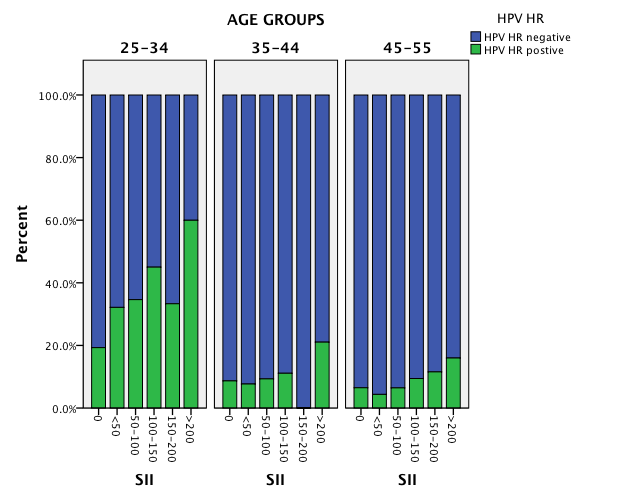 Figure 1 Stratification of human papilloma virus-positive and human papilloma virus-negative women according to age and smoking intensity. There was no statistically significant association between smoking intensity and (h) human papilloma virus (HPV) status. SII: Smoking intensity indexTable 1 Association between smoking and (h) human papilloma virus status, stratified according to age n (%)P-value of χ2 test and corresponding odds ratios (95%CI). NS: Not statistically significant; HPV: Human papilloma virus.Table 2 Association between smoking intensity and (h) human papilloma virus status stratified according to age n (%)P-value of χ2 test. NS: Not statistically significant; HPV: Human papilloma virus.Table 3 Association between smoking and human papilloma virus-16, human papilloma virus-18 status stratified according to age n (%)P-value of χ2 test and corresponding odds ratios (95%CI). NS: Not statistically significant; HPV: Human papilloma virus.Table 4 Association between smoking habits and (h) human papilloma virus status according to Papanicolaou test results n (%)P-value of χ2 test and corresponding odds ratios (95%CI). Papanicolaou (Pap) test (+) = ASCUS or worse; Pap test (-) = Normal.NS: Not statistically significant; HPV: Human papilloma virus.Table 5 Association between smoking intensity and (h) human papilloma virus status according to Papanicolaou test results n (%)P-value of χ2 test and corresponding odds ratios (95%CI). Papanicolaou (Pap) test (+) = ASCUS or worse; Pap test (-) = Normal.NS: Not statistically significant; HPV: Human papilloma virus.Table 6 Association between smoking habits and (h) human papilloma virus status according to Papanicolaou test result and stratified according to age n (%)P-value of χ2 test and corresponding odds ratios (95%CI). Papanicolaou (Pap) test (+) = ASCUS or worse; Pap test (-) = Normal.NS: Not statistically significant; HPV: Human papilloma virus.Age (yr)SmokingHPV (+)HPV (-)TotalPOR25-34Yes95 (43.2)125 (56.8)220< 0.0012.3 (1.6-3.4)25-34No63 (24.8)191 (75.2)25425-34Total15831647435-44Yes21 (12.1)152 (87.9)173NS1.1 (0.6-2.0)35-44No24 (11.6)183 (88.4)20735-44Total4533538045-55Yes20 (9.7)186 (90.3)206NS1.5 (0.8-3.1)45-55No15 (6.5)216 (93.5)23145-55Total35402437TotalYes136 (22.7)463 (77.3)599< 0.0011.7 (1.3-2.3)TotalNo102 (14.7)590 (85.3)692TotalTotal23810531291Age (yr)SmokingHPV (+)HPV (-)TotalP25-34< 5058 (41.4)82 (58.6)140NS25-3450-10023 (44.2)29 (55.8)5225-34100-15010 (50.0)10 (50.0)2025-34150-2001 (33.3)2 (66.7)325-34> 2003 (60.0)2 (40.0)525-34Total9512522035-44< 505 (9.6)47 (90.4)52NS35-4450-1005 (11.6)38 (88.4)4335-44100-1506 (11.1)48 (88.9)5435-44150-2000 (0.0)5 (100.0)535-44> 2005 (26.3)14 (73.7)1935-44Total2115217345-55< 502 (4.3)44 (95.7)46NS45-5550-1002 (6.5)29 (93.5)3145-55100-1505 (9.4)48 (90.6)5345-55150-2003 (11.5)23 (88.5)2645-55> 2008 (16.0)42 (84.0)5045-55Total20186206Total< 5065 (27.3)173 (72.7)238NSTotal50-10030 (23.8)96 (76.2)126Total100-15021 (16.5)106 (83.5)127Total150-2004 (11.8)30 (88.2)34Total> 20016 (21.6)58 (78.4)74TotalTotal136463599Age (yr)SmokingHPV-16 (+)HPV-16 (-)TotalPORHPV-18 (+)HPV-18 (-)TotalPOR25-34Yes24 (10.9)196 (89.1)220NS1.5 (0.8–2.8)8 (3.6)212 (96.4)220NS1.3 (0.5–3.7)25-34No19 (7.5)235 (92.5)2547 (2.8)247 (97.2)25425-34Total434314741545947435-44Yes4 (2.3)169 (97.7)173NS0.8 (0.2–2.9)1 (0.6)172 (99.4)173NS0.4 (0.1–3.8)35-44No6 (2.9)201 (97.1)2073 (1.4)204 (98.6)20735-44Total10370380437638045-55Yes-206 (100)206--206 (100.0)20645-55No-231 (100)231-231 (100.0)23145-55Total437437-437437TotalYes28 (4.7)571 (95.3)599NS1.3 (0.8–2.3)9 (1.5)590 (98.5)599NS1.0 (0.4–2.6)TotalNo25 (3.6)667 (96.4)69210 (1.4)682 (98.6)692TotalTotal531238129119 (1.5)1272 (98.5)1291CytologySmokingHPV (+)HPV (-)TotalPORPap (+)Yes18 (69.2)8 (30.8)26NS1.6 (0.5–5.6)Pap (+)No11 (57.9)9 (42.1)19Pap (+)Total291645Pap (-)Yes118 (20.6)455 (79.4)5730.0011.7 (1.2–2.2)Pap (-)No91 (13.5)582 (86.5)673Pap (-)Total20910371246TotalYes136 (22.7)463 (77.3)599< 0.0011.7 (1.3–2.3)TotalNo102 (14.7)590 (85.3)692TotalTotal23810531291CytologySmokingHPV (+)HPV (-)TotalPPap (+)< 508 (66.7)4 (33.3)120.045Pap (+)50-1004 (80.0)1 (20.0)5Pap (+)100-1505 (100.0)0 (0.0)5Pap (+)150-2000 (0.0)3 (100.0)3Pap (+)> 2001 (100.0)0 (0.0)1Pap (+)Total18826Pap (-)< 5057 (25.2)169 (74.8)226NSPap (-)50-10026 (21.5)95 (78.5)121Pap (-)100-15016 (13.1)106 (86.9)122Pap (-)150-2004 (12.9)27 (87.1)31Pap (-)> 20015 (20.5)58 (79.5)73Pap (-)Total118455573Total< 5065 (27.3)173 (72.7)238NSTotal50-10030 (23.8)96 (76.2)126Total100-15021 (16.5)106 (83.5)127Total150-2004 (11.8)30 (88.2)34Total> 20016 (21.6)58 (78.4)74TotalTotal136463599Age (yr)HPV (cytology)SmokingHPV (+)HPV (-)TotalPOR25–34Pap (+)Yes13 (76.5)4 (23.5)17NS25–34Pap (+)No9 (64.3)5 (35.7)1425–34Pap (+)Total2293125–34Pap (-)Yes82 (40.4)121 (59.6)203<0.0012.3 (1.5–3.5)25–34Pap (-)No54 (22.5)186 (77.5)24025–34Pap (-)Total13630744325–34TotalYes95 (43.2)125 (56.8)220<0.0012.3 (1.6–3.4)25–34TotalNo63 (24.8)191 (75.2)25425–34TotalTotal158 (33.3)316 (66.747435-44Pap (+)Yes3 (75.0)1 (25.0)4NS35-44No1 (100.0)0 (0.0)135-44Total41535-44Pap (-)Yes18 (10.7)151 (89.3)169NS35-44No23 (11.2)183 (88.8)20635-44Total4133437535-44TotalYes21 (12.1)152 (87.9)173NS35-44No24 (11.6)183 (88.4)20735-44Total45 (11.8)335 (88.2)38035-44Pap (+)Yes2 (40.0)3 (60.0)5NS35-44No1 (25.0)3 (75.0)435-44Total36935-44Pap (-)Yes18 (9.0)183 (91.0)201NS35-44No14 (6.2)213 (93.8)22735-44Total3239642835-44TotalYes20 (9.7)186 (90.3)206NS35-44No15 (6.5)216 (93.5)23135-44Total3540243735-44Pap (+)Yes18 (69.2)8 (30.8)26NS35-44No11 (57.9)8 (42.1)1935-44Total29164535-44Pap (-)Yes118 (20.6)455 (79.4)5730.0011.7 (1.3–2.3)35-44No91 (13.5)582 (86.5)67335-44Total2091037124635-44TotalYes136 (22.7)463 (77.3)599NS35-44No102 (14.7)590 (85.3)69235-44Total23810531291